VIII  Екатеринбургская открытая ярмарка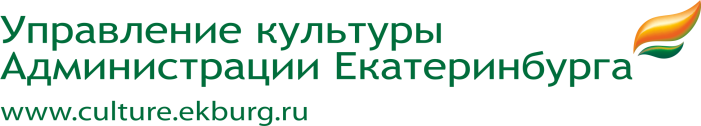 учебно-методического обеспечения муниципальных бюджетных (автономных)образовательных учреждений культуры города ЕкатеринбургаДата проведения: 4 июня 2015 года, 12.30 – 14.00Место проведения: МАУК «Центр культуры «Урал», балетный класс (3 этаж)РЕГЛАМЕНТ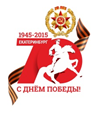 Городской ресурсный центр по профилю«Хореографическое искусство» (ДШИ № 5)Городской ресурсный центр по направлениям «Театральное искусство»«Раннее эстетическое развитие, ритмика, арт-педагогика» (ЕДШИ № 4 «АртСозвездие»)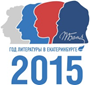 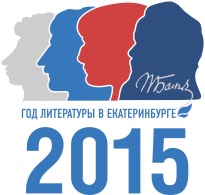 12.30-12.50Основные итоги, анализ результативности деятельности городского ресурсного центра по профилю «Хореографическое творчество» в 2014-2015 учебном годуНаталья Валерьевна Лысцова                                            заведующая хореографическим отделением  МАОУК ДОД «Детская школа искусств № 5», куратор городского ресурсного центра «Хореографическое искусство»  руководитель городской методической секции преподавателей хореографии12.50-13.10Основные итоги, анализ результативности деятельности городского ресурсного центра по направлениям «Театральное искусство, раннее эстетическое развитие, ритмика, арт-педагогика» в 2014-2015 учебном годуТатьяна Борисовна Нечаевазаместитель директора по учебно-методической работе, преподаватель                              МАОУК ДОД «Екатеринбургская детская школа искусств № 4 «АртСозвездие»13.10-13.15Новые требования к программно-методическому обеспечению групп раннего эстетического развития в целях подготовки учащихся к дополнительным предпрофессиональным образовательным программамМарина Юрьевна Пустяковаруководитель секции раннего эстетического развития  МАОУК ДОД «Екатеринбургская детская школа искусств № 4 «АртСозвездие»13.15-13.20Интеграция проектной, конкурсно-фестивальной и образовательной деятельности в рамках работы ГРЦ: стратегия и тактика.Александра Евгеньевна Дзбановская,                                                                            преподаватель                                                                                                                                                         МАОУК ДОД «Екатеринбургская детская школа искусств № 4 «АртСозвездие»13.20-13.25«Творческий диалог» -  проектная деятельность секции ритмикиАлла Олеговна Перминаруководитель секции ритмики, преподаватель  МБОУК ДОД «Детская музыкальная школа №8», УМК13.25-13.35Авторская учебная программа «Сказочный мир» для групп эстетического развития детских школ искусств  Марина Аркадьевна Пенкина                                 заведующая художественным отделением, преподаватель  МАОУК ДОД «Детская школа искусств № 5» 13.35-13.45Программа развития чувства ритма у детей дошкольного и младшего школьного возраста «Азбука ритма» Ирина Александровна Крюкова, кандидат педагогических наук,  преподаватель МБОУК ДОД «Екатеринбургская детская школа искусств  №10»13.45 -14.00Авторская учебная программа по ДПОП «Хореографическое творчество» -  «Игровой стрейчинг» (вариативная часть)Наталья Валерьевна Лысцова                                            заведующая хореографическим отделением  МАОУК ДОД «Детская школа искусств № 5», куратор городского ресурсного центра «Хореографическое искусство»  руководитель городской методической секции преподавателей хореографии 